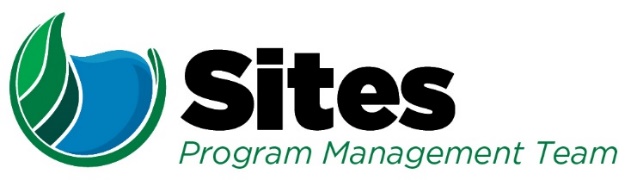 Reclamaion and ICF Integration  AgendaNext Meeting (if needed):Date:Location:GWO- Raliegh Room Call in: 866-583-7984,,1977661#Time:1:30 – 3:00 1:30 – 3:00 1:30 – 3:00 Leader:Rob ThomsonRob ThomsonRecorder:Purpose: To review and finalize Reclamation deliverable review cycle for the Sites ProjectPurpose: To review and finalize Reclamation deliverable review cycle for the Sites ProjectPurpose: To review and finalize Reclamation deliverable review cycle for the Sites ProjectPurpose: To review and finalize Reclamation deliverable review cycle for the Sites ProjectPurpose: To review and finalize Reclamation deliverable review cycle for the Sites ProjectPurpose: To review and finalize Reclamation deliverable review cycle for the Sites ProjectPurpose: To review and finalize Reclamation deliverable review cycle for the Sites ProjectPurpose: To review and finalize Reclamation deliverable review cycle for the Sites ProjectAttendees:Attendees:Attendees:Attendees:Attendees:Attendees:Attendees:Attendees:John Spranza HDRLaurie Warner Herson Phenix EnvLinda Fisher HDRJohn Spranza HDRLaurie Warner Herson Phenix EnvLinda Fisher HDRJelica Arsenijevic HDRJoshua Peabody, HDRRob Thomson Sites AuthorityJelica Arsenijevic HDRJoshua Peabody, HDRRob Thomson Sites AuthorityJelica Arsenijevic HDRJoshua Peabody, HDRRob Thomson Sites AuthorityJelica Arsenijevic HDRJoshua Peabody, HDRRob Thomson Sites AuthorityMike Dietl, Reclamation Mike Dietl, Reclamation Agenda:Agenda:Agenda:Agenda:Agenda:Discussion TopicDiscussion TopicDiscussion TopicDiscussion TopicDiscussion TopicTopic LeaderTopic LeaderTime AllottedOverviewIntroductionsObjectivesScheduleOverviewIntroductionsObjectivesScheduleOverviewIntroductionsObjectivesScheduleOverviewIntroductionsObjectivesScheduleOverviewIntroductionsObjectivesScheduleRDTRDTSafety MomentSafety MomentSafety MomentSafety MomentSafety MomentJAJAGeotechnical ConponentWork ProductsDraft ReviewFinal SubmitialGeotechnical ConponentWork ProductsDraft ReviewFinal SubmitialGeotechnical ConponentWork ProductsDraft ReviewFinal SubmitialGeotechnical ConponentWork ProductsDraft ReviewFinal SubmitialGeotechnical ConponentWork ProductsDraft ReviewFinal SubmitialOverall Project ComponentWork ProductsDraft ReviewFinal SubmitialOverall Project ComponentWork ProductsDraft ReviewFinal SubmitialOverall Project ComponentWork ProductsDraft ReviewFinal SubmitialOverall Project ComponentWork ProductsDraft ReviewFinal SubmitialOverall Project ComponentWork ProductsDraft ReviewFinal SubmitialNext StepsSharepoint updateNext StepsSharepoint updateNext StepsSharepoint updateNext StepsSharepoint updateNext StepsSharepoint update